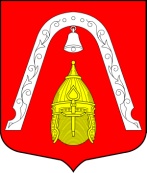 ВЕДОМСТВЕННАЯ ЦЕЛЕВАЯ ПРОГРАММА ВНУТРИГОРОДСКОГО МУНИЦИПАЛЬНОГО ОБРАЗОВАНИЯ САНКТ-ПЕТЕРБУРГА МУНИЦИПАЛЬНЫЙ ОКРУГЛИГОВКА-ЯМСКАЯ НА 2018 ГОД«БЛАГОУСТРОЙСТВО ТЕРРИТОРИИ МУНИЦИПАЛЬНОГО ОБРАЗОВАНИЯ» «Формирование комфортной городской среды»во исполнение  вопроса местного значения:«Осуществление благоустройства территории муниципального образования»Санкт- Петербург2018 годПАСПОРТ ВЕДОМСТВЕННОЙ ЦЕЛЕВОЙ  ПРОГРАММЫ ВНУТРИГОРОДСКОГО МУНИЦИПАЛЬНОГО ОБРАЗОВАНИЯ САНКТ-ПЕТЕРБУРГА МУНИЦИПАЛЬНЫЙ ОКРУГ ЛИГОВКА-ЯМСКАЯВ соответствии с п.п. 9 п. 2 ст. 10 Закона Санкт-Петербурга от 23.09.2009 № 420-79 «Об организации местного самоуправления в Санкт-Петербурге» к вопросам местного значения внутригородского Муниципального образования Санкт-Петербурга муниципальный округ Лиговка-Ямская на основании территориальных и экономических особенностей муниципальных образований относится осуществление благоустройства территории Муниципального образования, включающее:текущий ремонт придомовых территорий и дворовых территорий, включая проезды и въезды, пешеходные дорожки;устройство искусственных неровностей на проездах и въездах на придомовых территориях и дворовых территориях;организацию дополнительных парковочных мест на дворовых территориях;установку, содержание и ремонт ограждений газонов;установку и содержание малых архитектурных форм, уличной мебели и хозяйственно-бытового оборудования, необходимого для благоустройства территории муниципального образования;создание зон отдыха, в том числе обустройство, содержание и уборку территорий детских площадок;обустройство, содержание и уборку территорий спортивных площадок;оборудование контейнерных площадок на дворовых территориях;выполнение оформления к праздничным мероприятиям на территории муниципального образования;участие в пределах своей компетенции в обеспечении чистоты и порядка на территории муниципального образования, включая ликвидацию несанкционированных свалок бытовых отходов, мусора и уборку территорий, водных акваторий, тупиков и проездов, не включенных в адресные программы, утвержденные исполнительными органами государственной власти Санкт-Петербурга;озеленение территорий зеленых насаждений внутриквартального озеленения, в том числе организацию работ по компенсационному озеленению, осуществляемому в соответствии с законом Санкт-Петербурга, содержание территорий зеленых насаждений внутриквартального озеленения, ремонт расположенных на них объектов зеленых насаждений, защиту зеленых насаждений на указанных территориях, утверждение перечней территорий зеленых насаждений внутриквартального озеленения;организацию учета зеленых насаждений внутриквартального озеленения на территории муниципального образования;проведение санитарных рубок, а также удаление аварийных, больных деревьев и кустарников в отношении зеленых насаждений внутриквартального озеленения.1. Характеристика области реализации программыВнутригородское Муниципальное образование Санкт-Петербурга муниципальный округ Лиговка-Ямская занимает земельный участок площадью 330 га. На территории Муниципального образования насчитывается более 164 многоквартирных домов и 157 дворов. В настоящее время активно заселяется новый жилой комплекс «Царская столица», состоящий из 15 жилых корпусов высотой от 7 до 12 этажей. Комфортность проживания наряду с прочим определяется и уровнем благоустройства дворовых территорий: организация озеленения, устройство газонов и цветников, обустройство детских и спортивных площадок, их надлежащее содержание, комплектация дворов малыми архитектурными формами, благоустройство мест сбора мусора, своевременный ремонт покрытий дворовых территорий и внутридворовых проездов. Формирование благоприятной среды жизнедеятельности является одной из значимых целей, осуществляемых в пределах жилых территорий органами местного самоуправления.По итогам инвентаризации (письмо Комитета имущественных отношений Санкт-Петербурга от 31.08.2016 № 95858-43/16) по состоянию на 15.08.2016 площадь территории зеленых насаждений общего пользования местного значения  Муниципального образования  Лиговка-Ямская составляет 14 768 кв. м (24 участка). Анализ обеспеченности дворов элементами благоустройства показывает, что уровень их комфортности не в достаточной мере отвечает современным характеристикам дворовых пространств. Ежегодно возникает потребность в ремонте существующих объектов благоустройства, связанная с естественным износом, потребность в замене морально устаревшего оборудования  современным. Следует отметить наличие проблем в части технического содержания и учета зеленых насаждений.Длительное время земельный покров территорий зеленых насаждений   не обновлялся, что привело газоны внутриквартального озеленения в неудовлетворительное состояние. Газонные ограждения разрушены либо отсутствуют. В 2014 выполнены работы по восстановлению  сквера площадью 447 кв.м, в 2015 осуществлено благоустройство трех внутриквартальных скверов общей площадью 824 кв. м, в 2016 - семи общей площадью 4 636 кв.м, в 2017г. пяти скверов общей площадью 2 676 кв.м. Учитывая изложенное, в течение 2018 - 2019 годов необходимо продолжить работы по озеленению территории зеленых насаждений общего пользования местного значения по 13 адресам Муниципального образования и установке газонных ограждений в едином стиле, провести паспортизацию указанных территорий.Закупка и установка детского игрового оборудования, газонных ограждений, садовой мебели, урн для мусора, работы по озеленению совершенствуют качество отдыха населения, а также повышают уровень благоустройства и улучшают внешний облик округа.2. Цели и задачи программыЦель программы: создание условий для повышения уровня комфортности проживания, в том числе грамотное функциональное зонирование территорий, решение вопросов озеленения, размещение малых архитектурных форм, контейнерных площадок, проведение ремонта покрытия дворовых территорий, а также сохранение внешнего облика исторической части Санкт-Петербурга.Задачи программы:- обеспечение развития ландшафтно-рекреационного пространства, позволяющего сделать территорию округа комфортной для проживания населения;- формирование объектов благоустройства для достижения нового эстетического уровня внешнего облика округа;- благоустройство и содержание территорий зеленых насаждений общего пользования местного значения Муниципального образования Лиговка-Ямская для сохранения благоприятной окружающей среды и условий жизнедеятельности населения округа; - проведение компенсационного озеленения на территории зеленых насаждений общего пользования местного значения в границах территории Муниципального образования Лиговка-Ямская;- реализация пожеланий жителей в благоустройстве придомовых территорий, вовлечение граждан в самостоятельное участие в благоустройстве окружающего пространства.3.  Перечень мероприятий программыВ результате реализации программы «Благоустройство территории Муниципального образования» в 2018 году будет достигнуто обеспечение более благоприятных условий  для жизнедеятельности населения округа:                                                                      Формирование Адресного перечня основных мероприятий (Приложение к настоящей программе) обусловлено выявленными потребностями в ремонте или замене поврежденного дорожного покрытия современным мощением; благоустройстве территорий зеленых насаждений общего пользования местного значения с установкой газонных ограждений оригинального типа; поддержании детского игрового оборудования в безопасном состоянии, дооснащении дворовых территорий малыми архитектурными формами; придании площадкам для сбора мусора эстетически привлекательной формы; проведении компенсационного озеленения на территории зеленых насаждений общего пользования местного значения Муниципального образования; а также обращениями жителей по улучшению внешнего облика территории муниципального округа.  Стоимость выполнения работ по программе благоустройства территории Муниципального образования рассчитана в соответствии с проектно-сметной документацией и по итогам заключенных муниципальных контрактов на аналогичные работы в  2016 годах с учетом индекса потребительских цен 107,7 (письмо Комитета финансов от 15.06.2016 № 01-02-1596/16-0-0). Стоимость каждого мероприятия может быть скорректирована на основании согласованной в установленном порядке сметной документации.4. Ресурсное обеспечение программыИсточник финансирования: местный бюджет внутригородского Муниципального образования Санкт-Петербурга муниципальный округ Лиговка-Ямская на 2018 по коду раздела (подраздела) -  0503 «Благоустройство».Объем финансирования – 28283,7 тыс. руб.5. Механизм реализации программыМеханизм реализации программы включает в себя выполнение комплекса мероприятий согласно таблице  с привлечением организаций, обладающих всем необходимым оборудованием и материалами, достаточным штатом специалистов и достаточным опытом проведения подобных мероприятий. Подрядчики определяются в порядке, установленном Федеральным Законом от 05.04.2013 № 44 «О контрактной системе в сфере закупок товаров, работ, услуг для обеспечения государственных и муниципальных нужд». Мероприятия по уборке и санитарной очистке территории зеленых насаждений общего пользования местного значения Муниципального образования, в том числе детских игровых площадок, осуществляется силами Муниципального бюджетного учреждения по оказанию муниципальных услуг «Лиговка-Ямская» за счет средств субсидии. Определение подрядчиков на выполнение работ по содержанию и ремонту малых архитектурных форм и элементов благоустройства, устройству и содержанию цветников и цветочных вазонов, содержанию деревьев и кустарников осуществляется  в соответствии с Федеральным Законом от 05.04.2013 № 44 «О контрактной системе в сфере закупок товаров, работ, услуг для обеспечения государственных и муниципальных нужд».Общее руководство реализацией программы осуществляет отдел муниципальных закупок и благоустройства.6.Ожидаемые результаты и оценка эффективности реализации программыПо итогам реализации программы ожидается:-  развитие положительных тенденций в создании благоприятной среды проживания;- повышение степени удовлетворенности населения уровнем благоустройства дворовых территорий;- развитие активного отдыха жителей, сочетающего в себе элементы самоорганизации граждан в благоустройстве;- повышение уровня эстетки округа.Оценка эффективности реализации программы будет проводиться на основании Положения о разработке, утверждении, реализации и оценке эффективности муниципальных целевых программ во внутригородском Муниципальном образовании Санкт-Петербурга муниципальный округ Лиговка-Ямская, утвержденного Постановлением местной Администрации Муниципального внутригородского Муниципального образования  Санкт-Петербурга муниципальный округ Лиговка-Ямская от 13.10.2015 № 165 «Об утверждении порядков разработки, реализации, оценки эффективности муниципальных программ и ведомственных целевых программ внутригородского Муниципального образования  Санкт-Петербурга муниципальный округ Лиговка-Ямская». Целевые показатели для оценки эффективности:1. Количество выполненных местной Администрацией Муниципального образования Лиговка-Ямская мероприятий по отношению к запланированному количеству. Универсальный критерий К1 - степень выполнения программных мероприятий (%). Предполагается, что исполнение плана  программных мероприятий ежегодно должно составлять не менее 90 %. 2.  Сумма средств местного бюджета Муниципального образования Лиговка-Ямская, направленная в отчетном периоде на проведение благоустройства территории муниципального округа, в расчете на одного жителя муниципального образования Лиговка-Ямская.7. Мониторинг и контроль реализации программы7.1. Мониторинг реализации программы осуществляется в 1 полугодии методом опроса жителей Муниципального образования Лиговка-Ямская. Анализ обращений граждан по вопросам благоустройства.7.2. Порядок контроля за исполнением мероприятий программыПриложение к программе I. Адресный перечень основных мероприятий по благоустройству территории  Муниципального образования Лиговка-Ямская на 2018 годтаблица 1Главный специалист по благоустройству _____________________И.Ф. Кувайцев                    Приложение  № 1к Постановлению местной Администрации Муниципального образования Лиговка-Ямская от 02.08.2018 № 23 «О внесении изменений в постановление местной Администрации внутригородского Муниципального образования Санкт-Петербурга муниципальный округ Лиговка - Ямская от 25.09.2017 №32»Наименование  ведомственной целевой программы«Благоустройство территории Муниципального образования» на 2018 год (далее - программа)   Ответственный исполнитель программы- Местной Администрации внутригородского Муниципального образования  Санкт-Петербурга муниципальный округ Лиговка-ЯмскаяУчастники реализации программы- Местной Администрации внутригородского Муниципального образования  Санкт-Петербурга муниципальный округ Лиговка-Ямская; - организации, юридические лица и индивидуальные предприниматели, оказывающие услуги в сфере благоустройства, привлеченные в установленном порядке;  - Муниципальное казенное учреждение «Лиговка-Ямская».Цель программы- создание условий для повышения уровня комфортности проживания, в том числе грамотное функциональное зонирование территорий, решение вопросов озеленения, размещение малых архитектурных форм, контейнерных площадок, проведение ремонта покрытия дворовых территорий, а также сохранение внешнего облика исторической части Санкт-Петербурга.Задачи программы- обеспечение развития ландшафтно-рекреационного пространства, позволяющего сделать территорию округа комфортной для проживания населения;- формирование объектов благоустройства для достижения нового эстетического уровня внешнего облика округа;- благоустройство и содержание территорий зеленых насаждений общего пользования местного значения Муниципального образования Лиговка-Ямская для сохранения благоприятной окружающей среды и условий жизнедеятельности населения округа; - проведение компенсационного озеленения на территории зеленых насаждений общего пользования местного значения в границах территории Муниципального образования Лиговка-Ямская; - реализация пожеланий жителей в благоустройстве придомовых территорий, вовлечение граждан в самостоятельное участие в благоустройстве окружающего пространства.Целевая аудиторияЖители Муниципального образованияЦелевые индикаторы и показатели программы1. Количество выполненных местной Администрацией Муниципального образования Лиговка-Ямская мероприятий программы по отношению к запланированному количеству  2. Сумма средств местного бюджета Муниципального образования Лиговка-Ямская, направленная в отчетном периоде на проведение благоустройства территории муниципального округа, в расчете на одного жителя Муниципального образования Лиговка-ЯмскаяСроки реализации программыВ течение 2018 годаРесурсное обеспечение программы- источник финансирования: местный бюджет внутригородского Муниципального образования Санкт-Петербурга муниципальный округ Лиговка-Ямская на 2018 год- объем финансирования: -  28283,7 тыс. руб.Нормативное правовое обеспечение программы- Федеральный закон от 06.10.2003 № 131  «Об общих принципах организации местного самоуправления в Российской Федерации»;- СНиП III-10-75. Благоустройство территорий (утв. Постановлением Госстроя СССР от 25.09.1975 № 158);- Закон Санкт-Петербурга от 23.09.2009 № 420-79 «Об организации местного самоуправления в Санкт-Петербурге»;- Закон Санкт-Петербурга от 2806.2010 № 396-88 «О зеленых насаждениях в Санкт-Петербурге»;- Закон Санкт-Петербурга от 25.12.2015 № 891-180 «О благоустройстве в Санкт-Петербурге»;- Устав внутригородского Муниципального образования Санкт-Петербурга муниципальный округ Лиговка-Ямская;- Постановление местной Администрации внутригородского Муниципального образования Санкт-Петербурга муниципальный округ Лиговка-Ямская от 12.07.2013  № 111 «Об утверждении перечня территорий внутриквартального озеленения внутригородского Муниципального образования  Санкт-Петербурга муниципальный округ Лиговка-Ямская»;- Постановление местной Администрации внутригородского Муниципального образования Санкт-Петербурга муниципальный округ Лиговка-Ямская от 17.08.2015 № 98 «Об утверждении Положений по вопросам местного значения"- Распоряжение местной Администрации внутригородского Муниципального образования Санкт-Петербурга муниципальный округ Лиговка-Ямская от 11.12.2014 № 187 «Об утверждении Регламента выполнения работ по обслуживанию территории зеленых насаждений внутриквартального озеленения Муниципального образования Лиговка-Ямская»;- Распоряжение местной Администрации внутригородского Муниципального образования Санкт-Петербурга муниципальный округ Лиговка-Ямская от 11.12.2014 № 188 «Об утверждении Регламента выполнения работ по содержанию оборудования детских игровых площадок».Ожидаемые результаты реализации программы-развитие положительных тенденций в создании благоприятной среды проживания;- повышение степени удовлетворенности населения уровнем благоустройства дворовых территорий;- развитие активного отдыха жителей, сочетающего в себе элементы самоорганизации граждан в благоустройстве;- повышение уровня эстетки округа.Виды работЕдиница измеренияПотребностьОжидаемые результаты реализации программыОсновные мероприятия программыответственный исполнитель программы:местная Администрация Муниципального образования Лиговка-Ямская, Муниципальное казенное учреждение «Лиговка-Ямская»Основные мероприятия программыответственный исполнитель программы:местная Администрация Муниципального образования Лиговка-Ямская, Муниципальное казенное учреждение «Лиговка-Ямская»Основные мероприятия программыответственный исполнитель программы:местная Администрация Муниципального образования Лиговка-Ямская, Муниципальное казенное учреждение «Лиговка-Ямская»Основные мероприятия программыответственный исполнитель программы:местная Администрация Муниципального образования Лиговка-Ямская, Муниципальное казенное учреждение «Лиговка-Ямская»Текущий ремонт придомовых и дворовых территорий с использованием современного материала покрытийкв.м1743,511743,51Благоустройство территорий зеленых насаждений общего пользования местного значениякв. м1199,01199,0Компенсационное озеленение:Посадка деревьевкустарниковшт.251251Устройство травмобезопасного покрытиякв. м482,3482,3Установка газонных огражденийп.м344,4344,4Установка малых архитектурных форм (игровое и спортивное оборудование, скамейки, урны, вазоны  и пр.)шт.3434Изготовление проектно-сметной документации на благоустройство территорииадрес77Новогоднее оформление округа: искусственные светодиодные ели шт.22Уборка и санитарная очистка территорий зеленых насаждений общего пользования местного значения,   детских игровых и спортивных площадоккв.м14 76814 768Содержание газонов: покос, землевание и обрезка бровок, борьба с сорняками, подкормка, полив, вывоз мусора, снегакв.м12 17712 177Устройство и содержание цветников и цветочных вазоновкв.м319,6319,6Содержание деревьев и кустарников, в том числе ликвидация деревьев-угроз, стрижка кустарников, обрезка деревьевкв.м14 76814 768Содержание и ремонт малых архитектурных форм и элементов благоустройства:- игровое и спортивное оборудование;- скамейки, вазоны, урны, скульптуры, стенды;- газонные ограждения;и др.ед.шт.п.м653842832,5653842832,5Формулировка критерияЗначение весового коэффициентаГрадацияБалльная оценкаВыполнение программных мероприятий0,9Выполнение плана программных мероприятий осуществлено в полном объеме10Выполнение программных мероприятий0,9План программных мероприятий выполнен (в %)  не менее чем на 90%, но не в полном объеме8Выполнение программных мероприятий0,9План программных мероприятий выполнен не менее чем на 70%, но не более чем на 90%6Выполнение программных мероприятий0,9План программных мероприятий выполнен не менее чем на 50%, но не более чем на 70%4Выполнение программных мероприятий0,9Фактическое выполнение плана программных мероприятий составляет от 30 до 50%2Выполнение программных мероприятий0,9План программных мероприятий выполнен не менее чем на 30%1Сумма средств местного бюджета Муниципального образования Лиговка-Ямская, направленная в отчетном периоде на проведение благоустройства территории муниципального округа, в расчете на одного жителя муниципального образования Лиговка-Ямская0,1Не менее 600 рублей на одного жителя10Сумма средств местного бюджета Муниципального образования Лиговка-Ямская, направленная в отчетном периоде на проведение благоустройства территории муниципального округа, в расчете на одного жителя муниципального образования Лиговка-Ямская0,1Не менее 500 рублей на одного жителя8Сумма средств местного бюджета Муниципального образования Лиговка-Ямская, направленная в отчетном периоде на проведение благоустройства территории муниципального округа, в расчете на одного жителя муниципального образования Лиговка-Ямская0,1Не менее 400 рублей на одного жителя6Сумма средств местного бюджета Муниципального образования Лиговка-Ямская, направленная в отчетном периоде на проведение благоустройства территории муниципального округа, в расчете на одного жителя муниципального образования Лиговка-Ямская0,1Не менее 300 рублей на одного жителя4Сумма средств местного бюджета Муниципального образования Лиговка-Ямская, направленная в отчетном периоде на проведение благоустройства территории муниципального округа, в расчете на одного жителя муниципального образования Лиговка-Ямская0,1Не менее 200 рублей на одного жителя2Сумма средств местного бюджета Муниципального образования Лиговка-Ямская, направленная в отчетном периоде на проведение благоустройства территории муниципального округа, в расчете на одного жителя муниципального образования Лиговка-Ямская0,1Не менее 100 рублей на одного жителя1Формы контроляПериодичностьОтветственный исполнитель осуществляющего контроль1. Контроль в форме выездной проверки - по основным мероприятиям: организация приемки и проведения экспертизы выполненных работ - мероприятий, выполняемых за счет средств субсидии, в соответствии с планом - графиком выездных проверок, но не реже одного раза в полугодие;- по мере необходимости (в случае поступлений обоснованных жалоб)отдел муниципальных закупок и благоустройства2. Контроль в форме камеральной проверки отчетностипо мере поступления отчетности о выполнении основных мероприятий и муниципального заданияфинансовый орган местной Администрации№п/пНаименование основных мероприятийНаименование основных мероприятийОбщий объём финансирования (тыс. руб.)Общий объём финансирования (тыс. руб.)Общий объём финансирования (тыс. руб.)Квартальное финансированиеКвартальное финансированиеКвартальное финансированиеКвартальное финансированиеКвартальное финансированиеКвартальное финансированиеКвартальное финансированиеКвартальное финансированиеКвартальное финансирование№п/пНаименование основных мероприятийНаименование основных мероприятийОбщий объём финансирования (тыс. руб.)Общий объём финансирования (тыс. руб.)Общий объём финансирования (тыс. руб.)I кварталI кварталII кварталIII кварталIII кварталIII кварталIII кварталIV кварталIV квартал1Текущий ремонт придомовых территорий и дворовых территорий, включая проезды и въезды, пешеходные дорожкиТекущий ремонт придомовых территорий и дворовых территорий, включая проезды и въезды, пешеходные дорожкиТекущий ремонт придомовых территорий и дворовых территорий, включая проезды и въезды, пешеходные дорожкиТекущий ремонт придомовых территорий и дворовых территорий, включая проезды и въезды, пешеходные дорожкиТекущий ремонт придомовых территорий и дворовых территорий, включая проезды и въезды, пешеходные дорожкиТекущий ремонт придомовых территорий и дворовых территорий, включая проезды и въезды, пешеходные дорожкиТекущий ремонт придомовых территорий и дворовых территорий, включая проезды и въезды, пешеходные дорожкиТекущий ремонт придомовых территорий и дворовых территорий, включая проезды и въезды, пешеходные дорожкиТекущий ремонт придомовых территорий и дворовых территорий, включая проезды и въезды, пешеходные дорожкиТекущий ремонт придомовых территорий и дворовых территорий, включая проезды и въезды, пешеходные дорожкиТекущий ремонт придомовых территорий и дворовых территорий, включая проезды и въезды, пешеходные дорожкиТекущий ремонт придомовых территорий и дворовых территорий, включая проезды и въезды, пешеходные дорожкиТекущий ремонт придомовых территорий и дворовых территорий, включая проезды и въезды, пешеходные дорожкиТекущий ремонт придомовых территорий и дворовых территорий, включая проезды и въезды, пешеходные дорожки1.1Мощение дворовой территории по адресу: Невский пр., д. 123.Мощение дворовой территории по адресу: Невский пр., д. 123.3131,53131,53131,50,00,00,00,00,00,00,03131,53131,51.1Мощение дворовой территории по адресу:Тележная ул., д. 13.Мощение дворовой территории по адресу:Тележная ул., д. 13.823,8823,8823,80,00,00,00,00,00,00,0823,8823,81.2Мощение дворовой территории по адресу:Лиговский пр., д. 110.Мощение дворовой территории по адресу:Лиговский пр., д. 110.3278,83278,83278,80,00,00,00,00,00,00,03278,83278,81.3Мощение дворовой территории по адресу:Миргородская ул., д. 10.Мощение дворовой территории по адресу:Миргородская ул., д. 10.359,3359,3359,30,00,00,0359,3359,3359,3359,30,00,01.4Текущий (ямочный ремонт) дворовых территорий.Текущий (ямочный ремонт) дворовых территорий.5584,75584,75584,70,00,00,00,00,00,00,05584,75584,7ИТОГО:ИТОГО:13178,113178,113178,10,00,00,0359,3359,3359,3359,312818,812818,82.Установка, содержание и ремонт ограждений газоновУстановка, содержание и ремонт ограждений газоновУстановка, содержание и ремонт ограждений газоновУстановка, содержание и ремонт ограждений газоновУстановка, содержание и ремонт ограждений газоновУстановка, содержание и ремонт ограждений газоновУстановка, содержание и ремонт ограждений газоновУстановка, содержание и ремонт ограждений газоновУстановка, содержание и ремонт ограждений газоновУстановка, содержание и ремонт ограждений газоновУстановка, содержание и ремонт ограждений газоновУстановка, содержание и ремонт ограждений газоновУстановка, содержание и ремонт ограждений газоновУстановка, содержание и ремонт ограждений газонов2.1Миргородская  ул., д. 10.Миргородская  ул., д. 10.805,7805,7805,70,00,00,0805,7805,7805,7805,70,00,02.2Лиговский пр., д. 116-118Лиговский пр., д. 116-118194,9194,9194,90,00,00,0194,9194,9194,9194,90,00,02.3Невский пр., д. 129Невский пр., д. 129366,6366,6366,60,00,00,0366,6366,6366,6366,60,00,02.4Невский пр., д. 107Невский пр., д. 10788,088,088,00,00,00,088,088,088,088,00,00,02.5Роменская ул., д.11-13Роменская ул., д.11-13148,0148,0148,00,00,00,0148,0148,0148,0148,00,00,0ИТОГО:ИТОГО:1603,21603,21603,20,00,00,01603,21603,21603,21603,20,00,03Установка и содержание малых архитектурных форм, уличной мебели и хозяйственно-бытового оборудования, необходимого для благоустройства территории Муниципального образованияУстановка и содержание малых архитектурных форм, уличной мебели и хозяйственно-бытового оборудования, необходимого для благоустройства территории Муниципального образованияУстановка и содержание малых архитектурных форм, уличной мебели и хозяйственно-бытового оборудования, необходимого для благоустройства территории Муниципального образованияУстановка и содержание малых архитектурных форм, уличной мебели и хозяйственно-бытового оборудования, необходимого для благоустройства территории Муниципального образованияУстановка и содержание малых архитектурных форм, уличной мебели и хозяйственно-бытового оборудования, необходимого для благоустройства территории Муниципального образованияУстановка и содержание малых архитектурных форм, уличной мебели и хозяйственно-бытового оборудования, необходимого для благоустройства территории Муниципального образованияУстановка и содержание малых архитектурных форм, уличной мебели и хозяйственно-бытового оборудования, необходимого для благоустройства территории Муниципального образованияУстановка и содержание малых архитектурных форм, уличной мебели и хозяйственно-бытового оборудования, необходимого для благоустройства территории Муниципального образованияУстановка и содержание малых архитектурных форм, уличной мебели и хозяйственно-бытового оборудования, необходимого для благоустройства территории Муниципального образованияУстановка и содержание малых архитектурных форм, уличной мебели и хозяйственно-бытового оборудования, необходимого для благоустройства территории Муниципального образованияУстановка и содержание малых архитектурных форм, уличной мебели и хозяйственно-бытового оборудования, необходимого для благоустройства территории Муниципального образованияУстановка и содержание малых архитектурных форм, уличной мебели и хозяйственно-бытового оборудования, необходимого для благоустройства территории Муниципального образованияУстановка и содержание малых архитектурных форм, уличной мебели и хозяйственно-бытового оборудования, необходимого для благоустройства территории Муниципального образованияУстановка и содержание малых архитектурных форм, уличной мебели и хозяйственно-бытового оборудования, необходимого для благоустройства территории Муниципального образования3.1Установка МАФ (диваны, урны) Миргородская ул., д.10Установка МАФ (диваны, урны) Миргородская ул., д.10130,8130,8130,80,00,00,0130,8130,8130,8130,80,00,03.2Установка МАФ (по заявлению жителей)Установка МАФ (по заявлению жителей)800,0800,0800,00,00,00,0800,0800,0800,0800,00,00,03.3Установка МАФ (велопарковка) Невский пр., д.123Установка МАФ (велопарковка) Невский пр., д.12317,517,517,50,00,00,00,00,00,00,017,517,53.4Установка МАФ (диспенсеры)Установка МАФ (диспенсеры)88,088,088,00,00,00,088,088,088,088,00,00,0ИТОГО:ИТОГО:1036,31036,31036,30,00,00,01018,81018,81018,81018,817,517,54Оборудование контейнерных площадок на дворовых территорияхОборудование контейнерных площадок на дворовых территорияхОборудование контейнерных площадок на дворовых территорияхОборудование контейнерных площадок на дворовых территорияхОборудование контейнерных площадок на дворовых территорияхОборудование контейнерных площадок на дворовых территорияхОборудование контейнерных площадок на дворовых территорияхОборудование контейнерных площадок на дворовых территорияхОборудование контейнерных площадок на дворовых территорияхОборудование контейнерных площадок на дворовых территорияхОборудование контейнерных площадок на дворовых территорияхОборудование контейнерных площадок на дворовых территорияхОборудование контейнерных площадок на дворовых территорияхОборудование контейнерных площадок на дворовых территориях4.1ул. Черняховского, д. 9ул. Черняховского, д. 9346,3346,3346,30,00,00,00,00,00,00,0346,3346,34.2Тележная ул., д.13Тележная ул., д.13270,5270,5270,50,00,00,00,00,00,00,0270,5270,54.3Лиговский пр.,д.114Лиговский пр.,д.114687,5687,5687,50,00,00,00,00,00,00,0687,5687,54.4Полтавская ул.,д.14Полтавская ул.,д.14707,0707,0707,00,00,00,00,00,00,00,0707,0707,0ИТОГО:ИТОГО:2011,32011,32011,30,00,00,00,00,00,00,02011,32011,35Озеленение территорий зеленых насаждений общего пользования местного значения, в том числе организации работ по компенсационному озеленению, осуществляемому в соответствии с законом Санкт-Петербурга, содержанию территорий зеленых насаждений внутриквартального озеленения, ремонту расположенных на них объектов зеленых насаждений, защите зеленых насаждений на указанных территориях, утверждению перечней территорий зеленых насаждений внутриквартального озелененияОзеленение территорий зеленых насаждений общего пользования местного значения, в том числе организации работ по компенсационному озеленению, осуществляемому в соответствии с законом Санкт-Петербурга, содержанию территорий зеленых насаждений внутриквартального озеленения, ремонту расположенных на них объектов зеленых насаждений, защите зеленых насаждений на указанных территориях, утверждению перечней территорий зеленых насаждений внутриквартального озелененияОзеленение территорий зеленых насаждений общего пользования местного значения, в том числе организации работ по компенсационному озеленению, осуществляемому в соответствии с законом Санкт-Петербурга, содержанию территорий зеленых насаждений внутриквартального озеленения, ремонту расположенных на них объектов зеленых насаждений, защите зеленых насаждений на указанных территориях, утверждению перечней территорий зеленых насаждений внутриквартального озелененияОзеленение территорий зеленых насаждений общего пользования местного значения, в том числе организации работ по компенсационному озеленению, осуществляемому в соответствии с законом Санкт-Петербурга, содержанию территорий зеленых насаждений внутриквартального озеленения, ремонту расположенных на них объектов зеленых насаждений, защите зеленых насаждений на указанных территориях, утверждению перечней территорий зеленых насаждений внутриквартального озелененияОзеленение территорий зеленых насаждений общего пользования местного значения, в том числе организации работ по компенсационному озеленению, осуществляемому в соответствии с законом Санкт-Петербурга, содержанию территорий зеленых насаждений внутриквартального озеленения, ремонту расположенных на них объектов зеленых насаждений, защите зеленых насаждений на указанных территориях, утверждению перечней территорий зеленых насаждений внутриквартального озелененияОзеленение территорий зеленых насаждений общего пользования местного значения, в том числе организации работ по компенсационному озеленению, осуществляемому в соответствии с законом Санкт-Петербурга, содержанию территорий зеленых насаждений внутриквартального озеленения, ремонту расположенных на них объектов зеленых насаждений, защите зеленых насаждений на указанных территориях, утверждению перечней территорий зеленых насаждений внутриквартального озелененияОзеленение территорий зеленых насаждений общего пользования местного значения, в том числе организации работ по компенсационному озеленению, осуществляемому в соответствии с законом Санкт-Петербурга, содержанию территорий зеленых насаждений внутриквартального озеленения, ремонту расположенных на них объектов зеленых насаждений, защите зеленых насаждений на указанных территориях, утверждению перечней территорий зеленых насаждений внутриквартального озелененияОзеленение территорий зеленых насаждений общего пользования местного значения, в том числе организации работ по компенсационному озеленению, осуществляемому в соответствии с законом Санкт-Петербурга, содержанию территорий зеленых насаждений внутриквартального озеленения, ремонту расположенных на них объектов зеленых насаждений, защите зеленых насаждений на указанных территориях, утверждению перечней территорий зеленых насаждений внутриквартального озелененияОзеленение территорий зеленых насаждений общего пользования местного значения, в том числе организации работ по компенсационному озеленению, осуществляемому в соответствии с законом Санкт-Петербурга, содержанию территорий зеленых насаждений внутриквартального озеленения, ремонту расположенных на них объектов зеленых насаждений, защите зеленых насаждений на указанных территориях, утверждению перечней территорий зеленых насаждений внутриквартального озелененияОзеленение территорий зеленых насаждений общего пользования местного значения, в том числе организации работ по компенсационному озеленению, осуществляемому в соответствии с законом Санкт-Петербурга, содержанию территорий зеленых насаждений внутриквартального озеленения, ремонту расположенных на них объектов зеленых насаждений, защите зеленых насаждений на указанных территориях, утверждению перечней территорий зеленых насаждений внутриквартального озелененияОзеленение территорий зеленых насаждений общего пользования местного значения, в том числе организации работ по компенсационному озеленению, осуществляемому в соответствии с законом Санкт-Петербурга, содержанию территорий зеленых насаждений внутриквартального озеленения, ремонту расположенных на них объектов зеленых насаждений, защите зеленых насаждений на указанных территориях, утверждению перечней территорий зеленых насаждений внутриквартального озелененияОзеленение территорий зеленых насаждений общего пользования местного значения, в том числе организации работ по компенсационному озеленению, осуществляемому в соответствии с законом Санкт-Петербурга, содержанию территорий зеленых насаждений внутриквартального озеленения, ремонту расположенных на них объектов зеленых насаждений, защите зеленых насаждений на указанных территориях, утверждению перечней территорий зеленых насаждений внутриквартального озелененияОзеленение территорий зеленых насаждений общего пользования местного значения, в том числе организации работ по компенсационному озеленению, осуществляемому в соответствии с законом Санкт-Петербурга, содержанию территорий зеленых насаждений внутриквартального озеленения, ремонту расположенных на них объектов зеленых насаждений, защите зеленых насаждений на указанных территориях, утверждению перечней территорий зеленых насаждений внутриквартального озелененияОзеленение территорий зеленых насаждений общего пользования местного значения, в том числе организации работ по компенсационному озеленению, осуществляемому в соответствии с законом Санкт-Петербурга, содержанию территорий зеленых насаждений внутриквартального озеленения, ремонту расположенных на них объектов зеленых насаждений, защите зеленых насаждений на указанных территориях, утверждению перечней территорий зеленых насаждений внутриквартального озеленения5.1Невский пр., д. 107Невский пр., д. 107112,0112,0112,00,00,00,0112,0112,0112,0112,00,00,05.2Невский пр., д. 129Невский пр., д. 129221,8221,8221,80,00,00,0221,8221,8221,8221,80,00,05.3Лиговский пр., д. 116-118Лиговский пр., д. 116-118180,0180,0180,00,00,00,0180,0180,0180,0180,00,00,05.4Миргородская ул., д.10Миргородская ул., д.10874,2874,2874,20,00,00,0874,2874,2874,2874,20,00,05.5ул.Черняховского,д.26-28,30а ул.Черняховского,д.26-28,30а 1275,01275,01275,00,00,00,01275,01275,01275,01275,00,00,0  5.5Компенсационное озеленение: Посадка деревьев кустарников (Невский пр., д.141, Лиговский пр., д. 116-118 л.А, Лиговский пр., д. 116-118 л. В,ул. Черняховского,  д. 51, ул. Черняховского,  д. 53,наб. Обводного канала, д. 53 лит.Д, ул. Черняховского,  д.26-28, Днепропетровская ул., д.3, Транспортный пер., д.11,Миргородская ул.,д.10, Невский пр.,д.153, Невский пр.,д.163, Роменская ул., д.11-13, Лиговский пр., д.106, ул. Черняховского д. 5, ул. Черняховского д. 35/7,Днепропетровская ул, д.43, Невский пр.,д.107)Компенсационное озеленение: Посадка деревьев кустарников (Невский пр., д.141, Лиговский пр., д. 116-118 л.А, Лиговский пр., д. 116-118 л. В,ул. Черняховского,  д. 51, ул. Черняховского,  д. 53,наб. Обводного канала, д. 53 лит.Д, ул. Черняховского,  д.26-28, Днепропетровская ул., д.3, Транспортный пер., д.11,Миргородская ул.,д.10, Невский пр.,д.153, Невский пр.,д.163, Роменская ул., д.11-13, Лиговский пр., д.106, ул. Черняховского д. 5, ул. Черняховского д. 35/7,Днепропетровская ул, д.43, Невский пр.,д.107)843,4843,4843,40,00,0843,40,00,00,00,00,00,05.6Уборка территории зеленых насаждений  общего пользования местного значенияУборка территории зеленых насаждений  общего пользования местного значения1345,01345,01345,0336,3336,3336,2336,3336,3336,3336,3336,2336,25.7Высадка цветов в вазоны и клумбы расположенные на территории Муниципального образования Лиговка-ЯмскаяВысадка цветов в вазоны и клумбы расположенные на территории Муниципального образования Лиговка-Ямская765,6765,6765,60,00,0598,50,00,00,00,0167,1167,15.8Санитарная прочистка и вырубка аварийных деревьев расположенных на территориях зеленых насаждений  общего пользования местного значенияСанитарная прочистка и вырубка аварийных деревьев расположенных на территориях зеленых насаждений  общего пользования местного значения1310,01310,01310,00,00,01310,00,00,00,00,00,00,05.9Обследования деревьев и кустарников на территориях общего пользования местного значения в границах Муниципального образования Лиговка-ЯмскаяОбследования деревьев и кустарников на территориях общего пользования местного значения в границах Муниципального образования Лиговка-Ямская99,099,099,00,00,00,099,099,099,099,00,00,0ИТОГО:ИТОГО:7026,07026,07026,0336,3336,33088,13098,33098,33098,33098,3503,3503,36.ПроектированиеПроектированиеПроектированиеПроектированиеПроектированиеПроектированиеПроектированиеПроектированиеПроектированиеПроектированиеПроектированиеПроектированиеПроектированиеПроектирование6.1Изготовление и согласование в установленном порядке проектно-сметной документацииИзготовление и согласование в установленном порядке проектно-сметной документации2530,02530,00,00,00,01250,01250,030,030,01250,01250,01250,0ИТОГО:ИТОГО:2530,02530,00,00,00,01250,01250,030,030,01250,01250,01250,07.Экспертиза Экспертиза Экспертиза Экспертиза Экспертиза Экспертиза Экспертиза Экспертиза Экспертиза Экспертиза Экспертиза Экспертиза Экспертиза Экспертиза 7.1Услуги по техническому надзору за скрытыми работами на объектах благоустройства (1,5%)255,0255,00,00,00,00,00,00,00,049,049,049,0206,07.2Услуги по экспертизе выполненных работ по благоустройству71,071,00,00,00,00,00,00,00,071,071,071,00,0ИТОГО:326,0326,00,00,00,00,00,00,00,0120,0120,0120,0206,08Выполнение  оформления  к  праздничным  мероприятиям на территории   Муниципального  образованияВыполнение  оформления  к  праздничным  мероприятиям на территории   Муниципального  образованияВыполнение  оформления  к  праздничным  мероприятиям на территории   Муниципального  образованияВыполнение  оформления  к  праздничным  мероприятиям на территории   Муниципального  образованияВыполнение  оформления  к  праздничным  мероприятиям на территории   Муниципального  образованияВыполнение  оформления  к  праздничным  мероприятиям на территории   Муниципального  образованияВыполнение  оформления  к  праздничным  мероприятиям на территории   Муниципального  образованияВыполнение  оформления  к  праздничным  мероприятиям на территории   Муниципального  образованияВыполнение  оформления  к  праздничным  мероприятиям на территории   Муниципального  образованияВыполнение  оформления  к  праздничным  мероприятиям на территории   Муниципального  образованияВыполнение  оформления  к  праздничным  мероприятиям на территории   Муниципального  образованияВыполнение  оформления  к  праздничным  мероприятиям на территории   Муниципального  образованияВыполнение  оформления  к  праздничным  мероприятиям на территории   Муниципального  образованияВыполнение  оформления  к  праздничным  мероприятиям на территории   Муниципального  образования8.1Демонтаж новогоднего оформления 2018 г.Демонтаж новогоднего оформления 2018 г.37,037,037,037,037,00,00,00,00,00,00,00,08.2Услуги по хранению на складе искусственных светодинамических елей.Услуги по хранению на складе искусственных светодинамических елей.49,049,049,09,89,814,714,714,714,714,79,89,88.3Монтаж новогоднего оформления Монтаж новогоднего оформления 52,852,852,80,00,00,00,00,00,00,052,852,88.4Организация конкурса ("лучший балкон", "лучший цветник")Организация конкурса ("лучший балкон", "лучший цветник")18,018,018,00,00,00,018,018,018,018,00,00,0ИТОГО:ИТОГО:156,8156,8156,846,846,814,732,732,732,732,762,662,69 Осмотр и ремонт элементов благоустройства Осмотр и ремонт элементов благоустройства Осмотр и ремонт элементов благоустройства Осмотр и ремонт элементов благоустройства Осмотр и ремонт элементов благоустройства Осмотр и ремонт элементов благоустройства Осмотр и ремонт элементов благоустройства Осмотр и ремонт элементов благоустройства Осмотр и ремонт элементов благоустройства Осмотр и ремонт элементов благоустройства Осмотр и ремонт элементов благоустройства Осмотр и ремонт элементов благоустройства Осмотр и ремонт элементов благоустройства Осмотр и ремонт элементов благоустройства9.1Содержание игрового, спортивного оборудования и уличной мебелиСодержание игрового, спортивного оборудования и уличной мебели273,5273,5273,568,468,468,468,468,468,468,468,368,39.2Ежегодный основной осмотр детского игрового и  спортивного оборудованияЕжегодный основной осмотр детского игрового и  спортивного оборудования170,0170,0170,010,010,010,010,010,010,010,0140,0140,09.3Содержание газонных огражденийСодержание газонных ограждений30,030,030,00,00,010,020,020,020,020,00,00,0ИТОГОИТОГО473,5473,5473,578,478,488,498,498,498,498,4208,3208,310 Проведение общественных слушаний в рамках приоритетного проекта «Формирование комфортной городской среды» Проведение общественных слушаний в рамках приоритетного проекта «Формирование комфортной городской среды» Проведение общественных слушаний в рамках приоритетного проекта «Формирование комфортной городской среды» Проведение общественных слушаний в рамках приоритетного проекта «Формирование комфортной городской среды» Проведение общественных слушаний в рамках приоритетного проекта «Формирование комфортной городской среды» Проведение общественных слушаний в рамках приоритетного проекта «Формирование комфортной городской среды» Проведение общественных слушаний в рамках приоритетного проекта «Формирование комфортной городской среды» Проведение общественных слушаний в рамках приоритетного проекта «Формирование комфортной городской среды» Проведение общественных слушаний в рамках приоритетного проекта «Формирование комфортной городской среды» Проведение общественных слушаний в рамках приоритетного проекта «Формирование комфортной городской среды» Проведение общественных слушаний в рамках приоритетного проекта «Формирование комфортной городской среды» Проведение общественных слушаний в рамках приоритетного проекта «Формирование комфортной городской среды» Проведение общественных слушаний в рамках приоритетного проекта «Формирование комфортной городской среды» Проведение общественных слушаний в рамках приоритетного проекта «Формирование комфортной городской среды»10.1Расходы на проведение общественных слушаний в рамках приоритетного проекта «Формирование комфортной городской среды» 4 мероприятия по 250 человек (аренда помещения, приобретение наглядных материалов, раздаточных материалов, цветочных материалов, обеспечение проведения мероприятий)Расходы на проведение общественных слушаний в рамках приоритетного проекта «Формирование комфортной городской среды» 4 мероприятия по 250 человек (аренда помещения, приобретение наглядных материалов, раздаточных материалов, цветочных материалов, обеспечение проведения мероприятий)30,530,530,50,00,00,030,530,530,530,50,00,0ИТОГОИТОГО30,530,530,50,00,00,030,530,530,530,50,00,0ВСЕГО:ВСЕГО:28371,728371,728371,7461,5461,54441,26391,26391,26391,26391,217077,817077,8